25 de noviembre Día Internacional de la eliminación de la violencia contra la mujerManifiesto del CERMI por las mujeres y niñas con discapacidad víctimas de la violencia a través de las nuevas tecnologías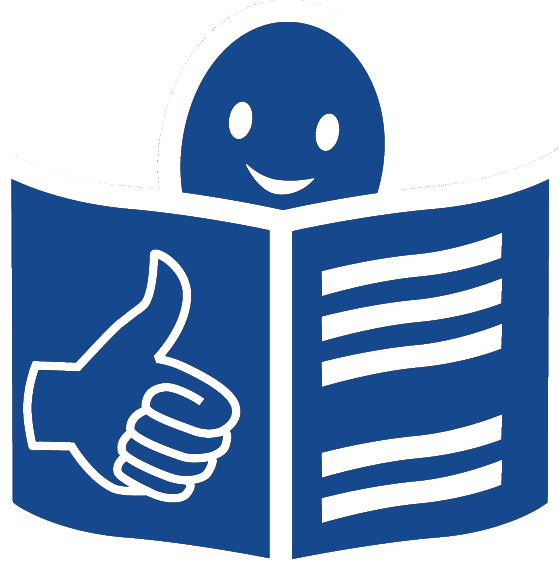 - El CERMI es la organización que representa en España a las personas con discapacidad- El día 25 de noviembre celebramos un Día Internacional para pedir el fin de la violencia contra las mujeres.- En este día, el CERMI recuerda a todas las mujeres y niñasvíctimas de violencia.También a las mujeres acosadas en Internet.- La Organización de las Naciones Unidas (ONU) ha hecho una declaración sobre las Mujeres.- En esta Declaración, la ONU dice que es importante prevenir esta violencia.- También dice que los Gobiernos deben actuar contra todas las casusas de esta violenciapara conseguir eliminarla para siempre.- El Consejo de Europa firmó un Convenio para prevenir y luchar contra la violencia contra las mujeres.- Este convenio dice que necesitamos prevenir la violencia en las nuevas tecnologías, como Internet (artículo 17).-----------En el Día Internacional de la Eliminación de la Violencia contra la Mujer,El CERMI quiere transmitir esta denuncia:1 de cada 10 mujeres europeas mayores de 15 años fueron acosadas en Internet.Por ejemplo recibieron mensajes ofensivos y sexuales.Las mujeres jóvenes, con discapacidad o sexualidad diferentesufren más esta violencia.Las mujeres, adolescentes y niñas con discapacidad tienen menos información para poder utilizar Internet con seguridadNo hay datos ni estudios sobre violencia contra las mujeres y niñas con discapacidad.Por eso no podemos protegerlas contra la violencia.El próximo 20 de diciembre celebramos Elecciones Generales.Por eso, el CERMI propone a todos los partidos políticos:1.- Que todos los partidos actúen juntos contra la violencia.Debemos tener un plan para actuar contra todas las diferentes causas de esta violencia.También en Internet y las redes sociales.2.- Debemos apoyar a las mujeres y niñas con discapacidad y sus familias.Ellas deben tener seguridad y formación.Así podrán prevenir, reconocer y denunciar la violencia en Internet.3.- Los políticos deben promover estudios y datossobre el riesgo de violencia en Internet y las nuevas tecnologías.¡Unámonos para acabar con la violencia contra mujeres y niñas!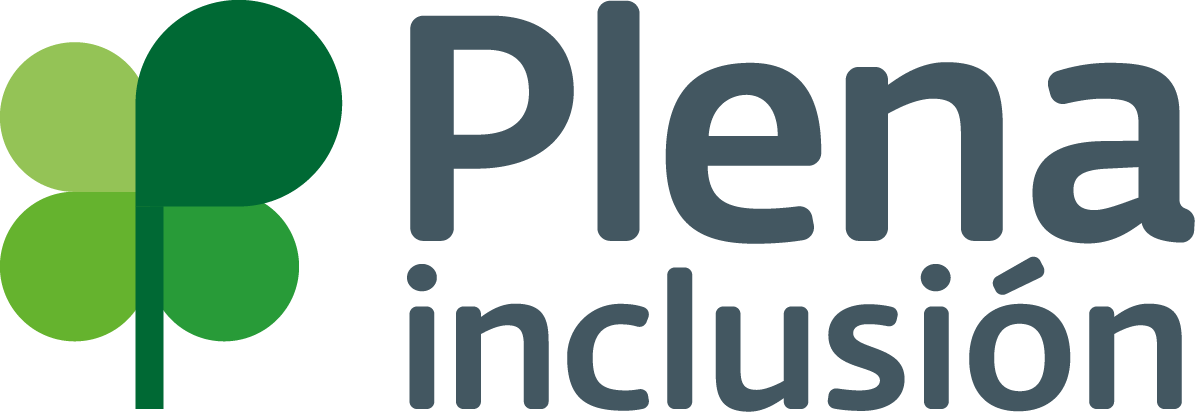 Ha realizado este documento en lectura fácil 